Приложение № 1 к постановлению Администрациигородского округа город СалаватРеспублики Башкортостанот «___»______2018 №________Пояснительная записка к проекту межевания территории кадастрового квартала 02:59:070105 для комплексных кадастровых работ городского округа город Салават Республики БашкортостанОбщая частьПроект межевания территории кадастрового квартала 02:59:070105 для комплексных кадастровых работ городского округа город Салават Республики Башкортостан разработан в соответствии с муниципальным контрактом.Проект межевания разработан в целях установления границ земельных участков, на которых расположены здания, в том числе многоквартирные жилые дома, сооружения, за исключением сооружений, являющихся линейными объектами, установления границ земельных участков общего пользования, занятых площадями, улицами, проездами, набережными, скверами, бульварами, водными объектами, пляжами и другими объектами, а также установления координат углов объектов капитального строительства.Проект межевания выполнен в местной системе координат МСК-02 зона 1.Анализ существующего землепользованияТерритория проектирования расположена в границах кадастрового квартала 02:59:070105. С северной стороны территория ограничена ул. Северной, с южной - ул. Богдана Хельницкого, с западной - ул. Чапаева, с восточной –                    бул. Монтажников.Территория кадастрового квартала составляет 23,23 га.На территории располагаются зоны для застройки многоквартирными домами, зоны для объектов социального обеспечения, зона многофункциональной общественно-деловой застройки городского значения.Информация по существующим землепользователям представлена в таблице 2.1.Зоны с особыми условиями использованияВ границах территории проходят зоны санитарного разрыва от инженерных коммуникаций, зона особого регулирования градостроительной деятельности.Зоны санитарного разрыва от инженерных коммуникацийВ зонах санитарного разрыва от инженерных коммуникаций вводятся ограничения на использование земельных участков и объектов капитального строительства в соответствии с действующим законодательством.Зона особого регулирования градостроительной деятельностиПри размещении (реконструкции) объектов капитального строительства в зонах особого регулирования градостроительной деятельности устанавливаются дополнительные требования к качеству архитектурно-строительного проектирования на конкурсной основе, а также на стадии реализации проекта. К ним относятся требования, направленные на обеспечение архитектурно-выразительного, эстетического и функционально обоснованного объемно-пространственного решения градостроительных комплексов.Объектов культурного наследия на территории кадастрового квартала не выявлено.Таблица 2.1 – Информация по существующим землепользователямПроект межеванияРасчет размера земельного участка для общественных учрежденийРасчет земельных участков учреждений и предприятий обслуживания ведется в соответствии с нормативными показателями, представленными в приложении Д «Нормы расчета учреждений и предприятий обслуживания и размеры их земельных участков» СП 42.13330.2016 «Градостроительство. Планировка и застройка городских и сельских поселений. Актуализированная редакция СНиП 2.07.01-89*».Таблица 3.1 Расчет земельных участков учреждений и предприятий обслуживания Методика расчета размера земельного участка по нормативным параметрам благоустройства территорииМетодика расчета основывается на нормативных параметрах благоустройства территории согласно СП 42.13330.2016 «Градостроительство. Планировка и застройка городских и сельских поселений», действующим региональным нормативам градостроительного проектирования Республики Башкортостан, действующим нормативам градостроительного проектирования городского округа город Салават Республики Башкортостан.Расчет основывается на показателях минимально допустимой площади территории в границах земельного участка для размещения площадок общего пользования различного назначения, машино-мест, озеленения, площадок для выгула собак, площадок для игр детей, площадок для отдыха взрослого населения, физкультурно-спортивных площадок и сооружений, хозяйственных площадок.Данные для расчетаS квартала – 232304,91 м2.S участков под объекты нежилого назначения – 114251,49 м2.S участков под объекты жилого назначения без учета застройки – 118053,42 м2.S жилой застройки – 30840,21 м2.Нормативные показатели на 1 человека:озеленение - 6 м2;площадки для игр детей - 0,7 м2;площадки для отдыха взрослого населения - 0,1 м2;физкультурно-спортивные площадки - 1 м2;хозяйственные площадки - 0,06 м2;площадки для выгула собак - 0,1 м2.На каждую квартиру принимается 1 машино-место площадью 25 м2 с учетом проездов.Согласно сегиональным нормативам градостроительного проектирования:1.	 Обеспеченность местами для хранения автомобилей принимается в границах земельного участка для жилых домов не менее 50% от расчетного количества. Остальные парковочные места допускается размещать в других местах с пешеходной доступностью не более 150 м с учетом фактической и планируемой обеспеченности местами для хранения автомобилей всех объектов микрорайона (квартала). В случае проектирования и строительства жилых домов со встроенными, встроенно-пристроенными, подземными автостоянками не менее 15% от расчетных 50%, размещаемых в границах земельного участка автостоянок, предусматриваются открытыми на придомовой территории. Гостевые автостоянки жилых домов не должны превышать 20% от количества открытых автостоянок, предусмотренных на придомовой территории.2.	 Допускается уменьшать, но не более чем на 50%, удельные размеры площадок: для хозяйственных целей при застройке жилыми зданиями 9 этажей и выше; для занятий физкультурой при формировании единого физкультурно-оздоровительного комплекса микрорайона для школьников и населения.Таблица 3.2 Расчет размера земельного участка по нормативным показателям благоустройства территорииМетодика расчета размера земельного участка в кондоминиумеМетодика расчета разработана на основании Приказа Минземстроя РФ от 26.08.1998 №59 «Об утверждении Методических указаний по расчету нормативных размеров земельных участков в кондоминиумах»В основу Методических указаний по расчету нормативных размеров земельных участков в кондоминиумах, передаваемых в общую долевую собственность домовладельцев бесплатно, положен принцип определения величины удельных показателей земельной доли для зданий разной этажности на основе градостроительных нормативов различных периодов массового жилищного строительства.Разработка проекта границ земельного участка в кондоминиуме осуществляется с учетом градостроительной документации конкретного квартала (микрорайона).Удельный показатель земельной доли представляет собой площадь жилой территории в границах планировочной единицы, приходящейся на 1 м2 общей площади жилых помещений, входящих в состав кондоминиума.Нормативный размер земельного участка в кондоминиуме, в основу определения которого положен принцип выявления удельного показателя земельной доли для зданий разной этажности, рассчитывается путем умножения общей площади жилых помещений в данном кондоминиуме на удельный показатель земельной доли по формуле (1):Формула 1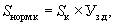 Sнорм.к. - нормативный размер земельного участка в кондоминиуме, м2;Sк - общая площадь жилых помещений в кондоминиуме, м2Уз.д. - удельный показатель земельной доли для зданий разной этажностиТаблица 3.3. Расчет нормативного размера земельного участка в кондоминиумеОбразуемые, изменяемые и ликвидируемые земельные участкиПроектом межевания перераспределяются существующие земельные участки и образуются новые земельные участки. Информация по образуемым, сохраняемым и изменяемым земельным участкам представлена в таблице 3.4.Установление красных линийКрасные линии устанавливаются в соответствии с СП 42.13330.2016 «Градостроительство. Планировка и застройка городских и сельских поселений» и действующими нормативами градостроительного проектирования городского округа город Салават Республики Башкортостан.Красные линии - линии, которые обозначают существующие, планируемые (изменяемые, вновь образуемые) границы территорий общего пользования и (или) границы территорий, занятых линейными объектами и (или) предназначенных для размещения линейных объектов.По красной линии магистральных улиц допускается размещение жилых домов со встроенными или встроенно-пристроенными помещениями общественного назначения, расположенными на первых этажах, кроме учреждений образования, с учетом расчетных показателей по факторам, ограничивающим вредное воздействие на жилую застройку согласно экологическим регламентам, а также решения вопросов транспортного обслуживания объектов в пределах территории квартала или микрорайона.Основные технико-экономические показатели проекта межеванияУправляющий делами Администрации                                            С.А. ЕвграфовНомер  п/пКадастровый номер объекта недвижимостиПлощадь или основная характеристикаКатегория  земельВиды раз решенного использованияКадастровая  стоимость  (руб)ПравоОграничение12345678102:59:070105:112115Земли  населённых  пунктовПод строительство малоэтажных жилых домов14872979.75Данные отсутствуютДанные отсутствуют202:59:070105:2160Земли  населённых  пунктовМагазины1006008№ 02:59:070105:2-02/115/2017-2  от 20.07.2017  (Аренда)302:59:070105:322Земли  населённых  пунктовДля обслуживания бокса59353.36№ 02-04-15/028/2013-357  от 01.11.2013  (Собственность)402:59:070105:526072Земли  населённых  пунктовДля обслуживания ПЛ № 2021444220Данные отсутствуютДанные отсутствуют502:59:070105:689Земли  населённых  пунктовДля обслуживания индивидуальных гаражей241357.32Данные отсутствуютДанные отсутствуют602:59:070105:97623Земли  населённых  пунктовДля строительства 102-хквартирного 5- этажного жилого дома41780900.7Данные отсутствуютДанные отсутствуют702:59:070105:10257Земли  населённых  пунктовДля обслуживания метеорологической площадки211382.5Данные отсутствуютДанные отсутствуют802:59:070105:1555 +/-0Земли  населённых  пунктовДля обслуживания гаражного бокса148959.8№ 02-04-15/035/2009-284  от 16.12.2009  (Собственность)902:59:070105:1727Земли  населённых  пунктовДля строительства гаражного бокса73017.45№ 02-04-15/034/2012-493  от 21.09.2012  (Аренда)1002:59:070105:193934Земли  населённых  пунктовДля обслуживания административного здания29524866.7№ 02-04-15/031/2014-515  от 15.12.2014  (Сервитут)1102:59:070105:201652Земли  населённых  пунктовЗанимаемый 5- этажным жилым домом9164651.72№ 02-04/115-04/217/027/2015-191/1  от 09.07.2015  (Общая долевая собственность)1202:59:070105:241184Земли  населённых  пунктовДля обслуживания станции технического обслуживания автомобилей и склада2224000№ 02:59:070105:24-02/115/2017-6  от 30.10.2017  (Аренда)1302:59:070105:262452Земли  населённых  пунктовДля обслуживания производственных зданий4210525.36№ 02-04-15/019/2006-386  от 21.08.2006  (Собственность)№ 02-04-15/019/2006-387  от 21.08.2006  (Аренда)1402:59:070105:27597Земли  населённых  пунктовДля обслуживания индивидуальных гаражей1663367.37Данные отсутствуютДанные отсутствуют1502:59:070105:291369+/-13Земли  населённых  пунктовЗанимаемый 5- этажным жилым домом7471317.5Данные отсутствуютДанные отсутствуют1602:59:070105:30321 +/-6Земли  населённых  пунктовДля обслуживания магазина "Ансат - 7"2169151.08Данные отсутствуютДанные отсутствуют1702:59:070105:321393+/-13Земли  населённых  пунктовДля размещения жилого пятиэтажного дома7843606.89Данные отсутствуютДанные отсутствуют1802:59:070105:33107 +/-4Земли  населённых  пунктовДля обслуживания магазина809535.25№ 02:59:070105:33-02/115/2017-6  от 13.03.2017  (Аренда)1902:59:070105:34424 +1-1Земли  населённых  пунктовДля обслуживания магазина3212084.08Данные отсутствуютДанные отсутствуют2002:59:070105:36805+/-15Земли  населённых  пунктовДля обслуживания индивидуальных гаражей2250160.15Данные отсутствуютДанные отсутствуют2102:59:070105:37406 +1-1Земли  населённых  пунктовДля обслуживания здания автомойки747000№ 02-04/115-04/215/001/2016-338/2  от 04.02.2016  (Собственность)2202:59:070105:393400 +/-20Земли  населённых  пунктовРазмещение объектов капитального строительства, предназначенных для продажи товаров, торговая площадь которых составляет до 5000 кв.м.5934300№ 02:59:070105:39-02/115/2017-2  от 05.05.2017  (Собственность)2302:59:070105:411819+/-15Земли  населённых  пунктовЗанимаемый 5- этажным жилым домом10179360.47Данные отсутствуютДанные отсутствуют2402:59:070105:4240 +1-2Земли  населённых  пунктовДля обслуживания офиса359948.4№ 02-04-15/008/2009-138  от 16.04.2009  (Аренда)2502:59:070105:431360+/-13Земли  населённых  пунктовДля обслуживания гаражей3704109.6Данные отсутствуютДанные отсутствуют2602:59:070105:443676 +/-21Земли  населённых  пунктовАдминистративные учреждения различных предприятий3023510№ 02-04/115-04/376/003/2016-5164/2  от 15.09.2016  (Аренда)2702:59:070105:452634 +/-18Земли  населённых  пунктовДля обслуживания ПЛ №202166465№ 02-04-15/009/2010-616  от 14.04.2010  (Собственность)№ 02-04-15/028/2014-629  от 24.11.2014  (Сервитут)2802:59:070105:4623395 +/-54Земли  населённых  пунктовДля обслуживания ПЛ №2019242387.5№ 02-04-15/009/2010-617  от 14.04.2010  (Собственность);
№ 02-04-15/017/2010-699  от 30.06.2010  (Постоянное (бессрочное) пользование)2902:59:070105:531389+/-13Земли  населённых  пунктовДля размещения временной платной автостоянки на 50 автомашин8946562.89№ 02-04-15/036/2010-057  от 01.10.2010  (Аренда)3002:59:070105:54 (Граница участка многоконтурная. Количество контуров - 2)2+/-1Земли  населённых  пунктовПод объекты газоснабжения1296.9№ 02-04-15/008/2012-258  от 02.03.2012  (Аренда)3102:59:070105:554500 +/-23Земли  населённых  пунктовДля обслуживания, эксплуатации и благоустройства многоквартирных жилых домов5538240№ 02-04/115-04/315/001/2016-6498/1  от 10.06.2016  (Общая долевая собственность); 
№ 02-04/115-04/315/001/2016-6366/1  от 14.06.2016  (Общая долевая собственность);
№ 02-04/115-04/315/001/2016-6383/1  от 15.06.2016  (Общая долевая собственность);
№ 02-04/115-04/315/001/2016-6362/1  от 14.06.2016  (Общая долевая собственность);
№ 02-04/115-04/315/001/2016-7282/1  от 27.06.2016  (Общая долевая собственность);
№ 02-04/115-04/315/001/2016-7040/1  от 24.06.2016  (Общая долевая собственность);
№ 02-04/115-04/315/001/2016-7038/1  от 24.06.2016  (Общая долевая собственность);
№ 02-04/115-04/315/001/2016-6362/3  от 14.06.2016  (Общая долевая собственность);
№ 02-04/115-04/315/001/2016-6446/1  от 16.06.2016  (Общая долевая собственность);
№ 02-04/115-04/315/001/2016-6788/1  от 20.06.2016  (Общая долевая собственность);
№ 02-04/115-04/315/001/2016-7040/2  от 24.06.2016  (Общая долевая собственность);
№ 02:59:070105:55-02/115/2017-2  от 17.10.2017  (Общая долевая собственность);
№ 02:59:070105:55-02/115/2017-5  от 20.11.2017  (Общая долевая собственность);
№ 02-04/115-04/315/002/2016-2393/1  от 17.10.2016  (Общая долевая собственность);
№ 02:59:070105:55-02/115/2017-4  от 20.11.2017  (Общая долевая собственность);
№ 02:59:070105:55-02/115/2017-6  от 20.11.2017  (Общая долевая собственность);
№ 02-04/115-04/315/002/2016-2393/2  от 17.10.2016  (Общая долевая собственность);
№ 02-04/115-04/315/001/2016-7282/2  от 27.06.2016  (Общая долевая собственность);
№ 02-04/115-04/315/001/2016-7038/2  от 24.06.2016  (Общая долевая собственность);
№ 02-04/115-04/315/001/2016-6788/2  от 20.06.2016  (Общая долевая собственность);
№ 02-04/115-04/315/001/2016-5583/1  от 25.05.2016  (Общая долевая собственность);
№ 02-04/115-04/315/001/2016-6362/2  от 14.06.2016  (Общая долевая собственность)3202:59:070105:563601 +/-21Земли  населённых  пунктовДля обслуживания, эксплуатации и благоустройства многоквартирных жилых домов4452636.5№ 02-04/115-04/315/001/2016-8619/2  от 29.07.2016  (Общая долевая собственность);
№ 02-04/115-04/315/001/2016-8939/1  от 04.08.2016  (Общая долевая собственность);
№ 02-04/115-04/315/002/2016-5683/1  от 06.12.2016  (Общая долевая собственность);
№ 02-04/115-04/315/001/2016-8126/2  от 15.07.2016  (Общая долевая собственность);
№ 02-04/115-04/315/001/2016-8619/1  от 29.07.2016  (Общая долевая собственность);
№ 02-04/115-04/315/001/2016-9020/2  от 05.08.2016  (Общая долевая собственность);
№ 02-04/115-04/315/001/2016-9020/3  от 05.08.2016  (Общая долевая собственность);
№ 02-04/115-04/315/001/2016-9020/1  от 05.08.2016  (Общая долевая собственность);

№ 02-04/115-04/315/001/2016-8126/1  от 15.07.2016  (Общая долевая собственность);
№ 02-04/115-04/315/001/2016-8225/1  от 19.07.2016  (Общая долевая собственность);
№ 02-04/115-04/315/001/2016-8124/1  от 14.07.2016  (Общая долевая собственность);
№ 02:59:070105:56-02/115/2017-1  от 21.07.2017  (Общая долевая собственность);
№ 02-04/115-04/215/001/2016-2292/1  от 29.07.2016  (Общая долевая собственность)3302:59:070105:575924 +/-27Земли  населённых  пунктовДля обслуживания, эксплуатации и благоустройства многоквартирных жилых домов32831222.68Данные отсутствуютДанные отсутствуют3402:59:070105:584558 +/-24Земли  населённых  пунктовДля обслуживания, эксплуатации и благоустройства многоквартирных жилых домов5730044.12Данные отсутствуютДанные отсутствуют3502:59:070105:592427+/-17Земли  населённых  пунктовДля обслуживания, эксплуатации и благоустройства многоквартирных жилых домов13321997.16Данные отсутствуютДанные отсутствуют3602:59:070105:603442 +/-21Земли  населённых  пунктовДля обслуживания, эксплуатации и благоустройства многоквартирных жилых домов19021077.14№ 02-04-15/031/2014-384  от 09.12.2014  (Сервитут)3702:59:070105:613184 +/-20Земли  населённых  пунктовДля обслуживания, эксплуатации и благоустройства многоквартирных жилых домов17210443.36№ 02-04-15/031/2014-618  от 17.12.2014  (Сервитут)3802:59:070105:625771 +/-27Земли  населённых  пунктовДля обслуживания, эксплуатации и благоустройства многоквартирных жилых домов31500772.66№ 02-04-15/031/2014-501  от 15.12.2014  (Сервитут)3902:59:070105:633555 +/-21Земли  населённых  пунктовДля обслуживания, эксплуатации и благоустройства многоквартирных жилых домов19279156.05№ 02-04-15/031/2014-364  от 09.12.2014  (Сервитут)4002:59:070105:643815+/-22Земли  населённых  пунктовДля обслуживания, эксплуатации и благоустройства многоквартирных жилых домов4820214.35№ 02-04-15/031/2014-514  от 15.12.2014  (Сервитут)4102:59:070105:655871 +/-27Земли  населённых  пунктовДля обслуживания, эксплуатации и благоустройства многоквартирных жилых домов32428233.66№ 02-04-15/031/2014-377  от 09.12.2014  (Сервитут)4202:59:070105:662229+/-17Земли  населённых  пунктовДля обслуживания, эксплуатации и благоустройства многоквартирных жилых домов12053607.27№ 02-04-15/031/2014-522  от 15.12.2014  (Сервитут)4302:59:070105:671180+/-12Земли  населённых  пунктовДля обслуживания, эксплуатации и благоустройства многоквартирных жилых домов6580470.6Данные отсутствуютДанные отсутствуют4402:59:070105:684666 +/-24Земли  населённых  пунктовДля обслуживания, эксплуатации и благоустройства многоквартирных жилых домов25105832.94№ 02-04-15/031/2014-363  от 09.12.2014  (Сервитут)4502:59:070105:691401 +/-13Земли  населённых  пунктовДля обслуживания, эксплуатации и благоустройства многоквартирных жилых домов7830441.18Данные отсутствуютДанные отсутствуют4602:59:070105:704574 +/-24Земли  населённых  пунктовДля обслуживания, эксплуатации и благоустройства многоквартирных жилых домов24827123.12№ 02-04-15/031/2014-375  от 09.12.2014  (Сервитут)4702:59:070105:712587+/-18Земли  населённых  пунктовДля обслуживания, эксплуатации и благоустройства многоквартирных жилых домов14447593.03
№ 02-04-15/031/2014-523  от 15.12.2014  (Сервитут)4802:59:070105:2631 +/-1Земли  населённых  пунктовПод объекты газоснабжения648.45№ 02:59:070105:263-02/115/2018-2  от 13.09.2018  (Аренда)4902:59:070105:272 (Граница участка многоконтурная. Количество контуров - 3)3+/-1Земли  населённых  пунктовПод объекты газоснабжения1945.35№ 02:59:070105:272-02/115/2018-2  от 13.09.2018  (Аренда)5002:59:070105:274 (Граница участка многоконтурная. Количество контуров - 2)2+/-1Земли  населённых  пунктовПод объекты газоснабжения1296.9№ 02:59:070105:274-02/115/2018-2  от 13.09.2018  (Аренда)5102:59:070105:276 (Граница участка многоконтурная. Количество контуров - 2)3+/-1Категория не установлена-—Данные отсутствуютДанные отсутствуют5202:59:070105:277 (Граница участка многоконтурная. Количество контуров - 2)2+/-1Категория не установлена-—Данные отсутствуютДанные отсутствуют5302:59:070105:2791 +/-1Категория не установлена-—Данные отсутствуютДанные отсутствуют5402:59:070105:2861 +/-1Земли  населённых  пунктовПод объекты газоснабжения648.45№ 02:59:070105:286-02/115/2018-2  от 13.09.2018  (Аренда)5502:59:070105:287 (Граница участка многоконтурная. Количество контуров - 3)3+/-1Земли  населённых  пунктовОбъекты газообеспечения: -газор асп р ед еп итеп ьны е станции (ГРС); -газораспределительные пункты (ГРП); -линейные объекты1945.35№ 02-04-15/031/2013-753  от 07.02.2014  (Аренда)5602:59:070105:295 (Граница участка многоконтурная. Количество контуров - 3)3+/-1Земли  населённых  пунктовОбъекты газообеспечения: -газор асп р ед еп итеп ьны е станции (ГРС); -газор асп р ед еп итеп ьны е пункты (ГРП); -линейные объекты1945.35№ 02-04-15/031/2013-753  от 07.02.2014  (Аренда)5702:59:070105:3301308+/-11Земли  населённых  пунктовПод строительство малоэтажных жилых домов1599069.24Данные отсутствуютДанные отсутствуют5802:59:070105:331915+/-14Земли  населённых  пунктовПод строительство малоэтажных жилых домов1125724.5Данные отсутствуютДанные отсутствуют5902:59:070105:3321586+/-14Земли  населённых  пунктовПод строительство малоэтажных жилых домов1942294.9Данные отсутствуютДанные отсутствуют6002:59:070105:3332216+/-16Земли  населённых  пунктовДля обслуживания, эксплуатации и благоустройства многоквартирных жилых домов11930744.56Данные отсутствуютДанные отсутствуют6102:59:070105:14948437 +/-32Категория не установлена-—Данные отсутствуютДанные отсутствуют6202:59:070105:1501931 +/-11Категория не установлена-—Данные отсутствуютДанные отсутствуют6302:59:070105:1502 (Граница участка многоконтурная. Количество контуров - 2)1416+/-13Категория не установлена-—Данные отсутствуютДанные отсутствуют6402:59:070105:1516839+/-10Земли  населённых  пунктовМагазины  продовольственных  товаров1500000№ 02-04/115-04/317/013/2015-5098/2  от 21.04.2015  (Аренда)6502:59:070105:1526405 +1-1Земли  населённых  пунктовАвторемонтные и автосервисные предприятия2674324.35Данные отсутствуютДанные отсутствуют6602:59:070105:15403+/-1Земли  населённых  пунктов-Данные отсутствуютДанные отсутствуют6702:59:070105:15591575+/-14Земли  населённых  пунктовПод строительство малоэтажных жилых домов1933548.75Данные отсутствуютДанные отсутствуют6802:59:070105:15601575+/-14Земли  населённых  пунктовПод строительство малоэтажных жилых домов1933548.75Данные отсутствуютДанные отсутствуют6902:59:070105:15611229+/-12Категория не установлена-Данные отсутствуютДанные отсутствуют7002:59:000000:4630153+/-4Земли  населённых  пунктовКоммунальное  обслуживание230212.98Данные отсутствуютДанные отсутствуют№п.пУчреждениеМощностьНормативный показатель на 1 ед.КадастровыйномерСуществующая площадь земельного участка, м2Расчетная площадь земельного участка, м2Проектная площадь земельного участка, м21Салаватский механико-строительный колледж(Богдана Хмельницкого, 51)4115302:59:070105:526 0722178323149,88АдресТип объектаКол- во квартирКол-во прожива- ющих в домеПлощадь застройкиПлощадь автопарковки машинОзеленениеПлощадка для игр детейФизкультурно-спортивная площадкаПлощадки для отдыха взрослого населенияХозяйственные площадки (контейнерные)Площадки для выгула собакОбщая площадьАдресТип объектаКол- во квартирКол-во прожива- ющих в домеПлощадь застройкиПлощадь автопарковки машинОзеленениеПлощадка для игр детейФизкультурно-спортивная площадкаПлощадки для отдыха взрослого населенияХозяйственные площадки (контейнерные)Площадки для выгула собакОбщая площадьАдресТип объектаКол- во квартирКол-во прожива- ющих в домеПлощадь застройкиПлощадь автопарковки машинОзеленениеПлощадка для игр детейФизкультурно-спортивная площадкаПлощадки для отдыха взрослого населенияХозяйственные площадки (контейнерные)Площадки для выгула собакОбщая площадьАдресТип объектаКол- во квартирКол-во прожива- ющих в домеПлощадь застройкиПлощадь автопарковки машинОзеленениеПлощадка для игр детейФизкультурно-спортивная площадкаПлощадки для отдыха взрослого населенияХозяйственные площадки (контейнерные)Площадки для выгула собакОбщая площадьСеверная 30Жилой дом551301476,88137578091130137,8133886,68Северная 32Жилой дом541251310,94135075087,512512,57,512,53655,94Северная 34Жилой дом2964597,8972538444,8646,43,846,41832,33Северная 36/ Речная 33Жилой дом50136935,36125081695,213613,68,1613,63267,92Речная 32аЖилой дом2052555,7950031236,4525,23,125,21469,71Речная 31Жилой дом60135953,87150081094,513513,58,113,53528,47Речная 29/ Строителей 47Жилой дом1052331640,1126251398163,123323,313,9823,36119,79Строителей 33Жилой дом--555,060000000555,06Строителей 35Жилой дом--553,940000000553,94Строителей 31Жилой дом--568,310000000568,31Строителей 29аЖилой дом--639,740000000639,74Строителей 29Жилой дом1303181647,6632501908222,631831,819,0831,87428,94Строителей 27/ Чапаева 32Жилой дом741971272,6918501182137,919719,711,8219,74690,81Чапаева 30/ Строителей 46Жилой дом1132482135,6728251488173,624824,814,8824,86934,75Строителей 48/ Пугачёва 13Жилой дом1002342263,7325001404163,823423,414,0423,46626,37Строителей 46аЖилой дом3070452,31750420497074,271759,51Строителей 46бЖилой дом3082451,7775049257,4828,24,928,21854,49Чапаева 28Жилой дом872061534,5521751236144,220620,612,3620,65349,31Пугачёва 11Жилой дом902091371,0822501254146,320920,912,5420,95284,72Богдана Хмельницкого 47/ Пугачёва 9Жилой дом882311443,3822001386161,723123,113,8623,15482,14Чапаева 26/Богдана Хмельницкого 43Жилой дом901911395,5222501146133,719119,111,4619,15165,88Строителей 50/ Пугачёва 16Жилой дом802191387,5520001314153,321921,913,1421,95130,79Строителей 52Жилой дом1022771727,1625501662193,927727,716,6227,76482,08Пугачёва 14Общежитие59209857,4314751254146,320920,912,5420,93996,07Речная 26Жилой дом1162291464,9229001374160,322922,913,7422,96187,76бульвар Монтажников 3Жилой дом1645912,3540027031,5454,52,74,51670,55бульвар Монтажников 5Жилой дом1223680,5830013816,1232,31,382,31163,66Наименование управляющих организаций (включая ТСЖ) / адресАдрес МКДГод построй-киКол-во этажей в домеКол-во подъез-довКол-во квар-тирКол-во прожи-вающих в домеОбщая площадь домаОбщая площадь жилых помещ-енийОбщая пло-щадь нежи-лых поме-щенийОбщая площадь помеще-ний, входя-щих в состав общего имущес-тваУдельный показатель земельной долиНорма-тивный размер земель-ного участка12345678910111213ООО "УК ЖЭУ- 1",  Хмельницкого 45Северная 30198854551303298,42859,9438,51599,41,323775,068ООО "УК ЖЭУ- 1",  Хмельницкого 45Северная 3219855454125310627643421442,21,323648,48ООО "УК ЖЭУ- 1",  Хмельницкого 45Северная 3419875229641523,81400,4123,4777,11,321848,528ООО "УК ЖЭУ- 1",  Хмельницкого 45Северная 36/ Речная 33198955501362864,62864,61770,61,323781,272ООО "УК ЖЭУ- 1",  Хмельницкого 45Речная 32а19662120526916915672,841962,44ООО "УК ЖЭУ- 1",  Хмельницкого 45Речная 31198454601352823,62823,61769,81,363840,10ООО "УК ЖЭУ- 1",  Хмельницкого 45Речная 29/ Строителей 471984571052334873,74873,72785,91,366628,23Строителей 33Строителей 35Строителей 31Строителей 29аООО "УК ЖЭУ- 1",  Хмельницкого 45Строителей 291987591303186559,26176,8382,43463,31,328153,38ООО "УК ЖЭУ- 1",  Хмельницкого 45Строителей 27/ Чапаева 32199856741974032,23972,559,72366,31,315203,98ООО "УК ЖЭУ- 1",  Хмельницкого 45Чапаева 30/ Строителей 461990581132485935,35598,4336,93214,51,327389,89ООО "УК ЖЭУ- 1",  Хмельницкого 45Строителей 48/ Пугачёва 131992581002346710,75801,8908,93267,41,327658,38ООО "УК ЖЭУ- 1",  Хмельницкого 45Строителей 46а19865230701294,11294,1736,81,321708,21ООО "УК ЖЭУ- 1",  Хмельницкого 45Строителей 46б19975230821343,81343,8757,51,311760,38ООО "УК ЖЭУ- 1",  Хмельницкого 45Чапаева 28198556872064360,24096,7253,52384,91,325407,64ООО "УК ЖЭУ- 1",  Хмельницкого 45Пугачёва 1119855690209424542452389,91,325603,40ООО "УК ЖЭУ- 1",  Хмельницкого 45Богдана Хмельницкого 47/ Пугачёва 9198856882314512,14512,12586,61,325955,97ООО "УК ЖЭУ- 1",  Хмельницкого 45Чапаева 26/Богдана Хмельницкого 43198856901914103,64068,235,42272,41,325370,02ООО "УК ЖЭУ- 1",  Хмельницкого 45Строителей 50/ Пугачёва 1619845680219407940792325,31,365547,44ООО "УК ЖЭУ- 1",  Хмельницкого 45Строителей 522004581022776069,46069,431001,317950,91ООО "УК ЖЭУ- 1",  Хмельницкого 45Пугачёва 141986525920925502370,4179,6870,81,323128,93ООО "УК ЖЭУ- 1",  Хмельницкого 45Речная 261987561162294601,94443158,91233,11,325864,76ООО "УК ЖЭУ- 1",  Хмельницкого 45бульвар Монтажников 31963201645613,4613,402,841742,06ООО "УК ЖЭУ- 1",  Хмельницкого 45бульвар Монтажников 51963201223554,6554,602,841575,06Перечень образуемых, изменяемых и сохраненных участковПеречень образуемых, изменяемых и сохраненных участковПеречень образуемых, изменяемых и сохраненных участковПеречень образуемых, изменяемых и сохраненных участковПеречень образуемых, изменяемых и сохраненных участковУсловный № земельного участкаОбъектПланируемый вид разрешенного использованияТип земельного участкаПлощадь проектная, м21ПАО Газпром газораспределение УфаДля размещения промышленных объектовизменяемый2530,092Хозяйственный корпусДля обслуживания индивидуальных гаражейизменяемый744,613ГаражДля обслуживания индивидуальных гаражейизменяемый940,254Жилой домЖилая застройка (Среднеэтажная жилая застройка 2.5)изменяемый5526,655Жилой домЖилая застройка (Среднеэтажная жилая застройка 2.5)изменяемый3979,86Жилой домЖилая застройка (Среднеэтажная жилая застройка 2.5)изменяемый2106,027Жилой домЖилая застройка (Среднеэтажная жилая застройка 2.5)изменяемый3650,368Жилой домЖилая застройка (Среднеэтажная жилая застройка 2.5)изменяемый3228,519Жилой домЖилая застройка (Среднеэтажная жилая застройка 2.5)изменяемый5734,7510Жилой домЖилая застройка (Среднеэтажная жилая застройка 2.5)изменяемый4179,9311Жилой домЖилая застройка (Среднеэтажная жилая застройка 2.5)изменяемый2116,9212Жилой домЖилая застройка (Среднеэтажная жилая застройка 2.5)изменяемый2297,7713Жилой домЖилая застройка (Среднеэтажная жилая застройка 2.5)изменяемый2381,6314Свободно от застройкиЖилая застройка (Среднеэтажная жилая застройка 2.5)изменяемый4402,2715Жилой домЖилая застройка (Среднеэтажная жилая застройка 2.5)изменяемый3112,2116ТПКоммунальное обслуживание 3.1изменяемый133,8917Жилой домЖилая застройка (Среднеэтажная жилая застройка 2.5)изменяемый4888,4918Жилой домЖилая застройка (Среднеэтажная жилая застройка 2.5)изменяемый6347,0119Жилой домЖилая застройка (Среднеэтажная жилая застройка 2.5)изменяемый6249,7720Жилой домЖилая застройка (Среднеэтажная жилая застройка 2.5)изменяемый5408,5721Жилой домЖилая застройка (Среднеэтажная жилая застройка 2.5)изменяемый3819,6322Жилой домЖилая застройка (Среднеэтажная жилая застройка 2.5)изменяемый5410,5223Жилой домЖилая застройка (Среднеэтажная жилая застройка 2.5)изменяемый4509,0124Жилой домЖилая застройка (Среднеэтажная жилая застройка 2.5)изменяемый5631,625Административное зданиеДля объектов общественно-делового значенияизменяемый4171,4626Жилой домЖилая застройка (Среднеэтажная жилая застройка 2.5)изменяемый5390,1927Жилой домЖилая застройка (Среднеэтажная жилая застройка 2.5)изменяемый4949,6628Жилой домЖилая застройка (Среднеэтажная жилая застройка 2.5)изменяемый7711,8729ОбщежитиеЖилая застройка (Среднеэтажная жилая застройка 2.5)изменяемый2698,3930Механико-строительный колледжОбразование и просвещение 
(Среднее и высшее профессиональное образование 3.5.2)изменяемый23149,8831МагазинОбъекты торговли (Магазины 4.4)изменяемый3642,4232АвтоцентрАвтомобильный транспорт 7.2изменяемый537,6633Хозяйственный корпусДля объектов общественно-делового значенияизменяемый1149,7734Автостоянки Для стоянок автомобильного транспортаизменяемый1413,9835Хозяйственный корпусДля объектов общественно-делового значенияизменяемый5622,9836Жилой домЖилая застройка (Среднеэтажная жилая застройка 2.5)изменяемый2237,9937Административное зданиеДля обслуживания, эксплуатации и благоустройства многоквартирных жилых домовизменяемый1721,8538Жилой домЖилая застройка (Среднеэтажная жилая застройка 2.5)изменяемый6317,8739Жилой домЖилая застройка (Среднеэтажная жилая застройка 2.5)изменяемый4530,9740Жилой домЖилая застройка (Среднеэтажная жилая застройка 2.5)изменяемый3628,3341Свободно от застройкиДля обслуживания метеорологической площадкиизменяемый266,3442Административное зданиеДля объектов общественно-делового значенияобразуемый3334,1743ГаражДля обслуживания индивидуальных гаражейизменяемый453,7444Хозяйственный корпусДля обслуживания гаражейизменяемый1338,6345Хозяйственный корпусДля размещения административных зданийизменяемый3748,8546АвтомойкаДля обслуживания здания автомойкиизменяемый414,4747АвтомастерскаяДля обслуживания станции технического обслуживания автомобилей и складаизменяемый1214,1248Улично-дорожная сетьЗемельные участки (территории) общего пользования 12.0образуемый8993,3949Улично-дорожная сетьЗемельные участки (территории) общего пользования 12.0образуемый3115,7850Улично-дорожная сетьЗемельные участки (территории) общего пользования 12.0образуемый1454,8551Улично-дорожная сетьЗемельные участки (территории) общего пользования 12.0образуемый2287,2152Улично-дорожная сетьЗемельные участки (территории) общего пользования 12.0образуемый12730,6853Улично-дорожная сетьЗемельные участки (территории) общего пользования 12.0образуемый3924,0754Улично-дорожная сетьЗемельные участки (территории) общего пользования 12.0образуемый4659,7155Улично-дорожная сетьЗемельные участки (территории) общего пользования 12.0образуемый7022,6456Улично-дорожная сетьЗемельные участки (территории) общего пользования 12.0образуемый1861,6857Улично-дорожная сетьЗемельные участки (территории) общего пользования 12.0образуемый7260,85802:59:070105:54(1)Для размещения газопроводовсохраняемый15902:59:070105:54(2)Для размещения газопроводовсохраняемый16002:59:070105:272(1)Для размещения газопроводовсохраняемый16102:59:070105:272(2)Для размещения газопроводовсохраняемый16202:59:070105:272(3)Для размещения газопроводовсохраняемый16302:59:070105:274(1)Для размещения газопроводовсохраняемый16402:59:070105:274(2)Для размещения газопроводовсохраняемый16502:59:070105:276(1)Для размещения газопроводовсохраняемый2,116602:59:070105:276(2)Для размещения газопроводовсохраняемый1,126702:59:070105:277(1)Для размещения газопроводовсохраняемый16802:59:070105:277(2)Для размещения газопроводовсохраняемый16902:59:070105:287(1)Для размещения газопроводовсохраняемый17002:59:070105:287(2)Для размещения газопроводовсохраняемый17102:59:070105:287(3)Для размещения газопроводовсохраняемый17202:59:070105:295(1)Для размещения газопроводовсохраняемый17302:59:070105:295(2)Для размещения газопроводовсохраняемый17402:59:070105:295(3)Для размещения газопроводовсохраняемый17502:59:070105:1502(1)-ликвилируемый627,327602:59:070105:1502(2)-ликвилируемый788,35Условный № образуемого земельного участкаПланируемый вид разрешенного использованияПлощадь в границах квартала, м²1Ранее сформированные земельные участки18,232Образуемые земельные участки56644,983Изменяемые земельные участки175641,7Всего232304,91